§2212.  Reasons for adverse underwriting decisions1.  Notice to consumer.  In the event of an adverse underwriting decision, the carrier or producer responsible for the decision shall:A.  Comply with the federal Fair Credit Reporting Act, 15 United States Code, Section 1681m if the decision is based in whole or in part on any information contained in a consumer report;  [PL 2013, c. 588, Pt. D, §6 (AMD).]B.  Either provide the consumer with the specific reason or reasons for the adverse underwriting decision in writing or advise the consumer that upon written request the consumer may receive the specific reason or reasons in writing; and  [PL 1997, c. 677, §3 (NEW); PL 1997, c. 677, §5 (AFF).]C.  Provide the consumer with a summary of the rights established under subsection 2 and sections 2210 and 2211.  [PL 1997, c. 677, §3 (NEW); PL 1997, c. 677, §5 (AFF).][PL 2013, c. 588, Pt. D, §6 (AMD).]2.  Request for explanation.  If a consumer makes a written request for explanation of an adverse underwriting decision within 90 days  after receiving written notice of  the decision, the carrier or producer shall furnish to the consumer within 21 days after receiving the request:A.  The specific reason or reasons for the adverse underwriting decision, in writing, if such information was not initially furnished in writing pursuant to subsection 1, paragraph A or B;  [PL 1997, c. 677, §3 (NEW); PL 1997, c. 677, §5 (AFF).]B.  The specific items of personal information that support those reasons, except that:(1)  The carrier or producer is not required to furnish confidential investigative information if it has a reasonable suspicion, based upon specific information available for review by the superintendent, that the consumer has engaged in criminal activity, fraud, material misrepresentation or material nondisclosure; and(2)  In lieu of disclosure directly to the consumer, the carrier or producer may elect to disclose health care information to a person designated by the consumer who is licensed to provide health care with respect to the condition to which the information relates; and  [PL 1997, c. 677, §3 (NEW); PL 1997, c. 677, §5 (AFF).]C.  The names and addresses of the institutional sources that supplied the specific items of information pursuant to paragraph B, except that the carrier may elect to disclose the identity of any health care provider to the consumer's designated health care practitioner.  [PL 1997, c. 677, §3 (NEW); PL 1997, c. 677, §5 (AFF).][PL 1997, c. 677, §3 (NEW); PL 1997, c. 677, §5 (AFF).]3.  Satisfaction by other carrier, producer or administrator.  The obligations imposed by this section upon a carrier or producer may be satisfied by another carrier, producer or administrator authorized to act on its behalf.[PL 1997, c. 677, §3 (NEW); PL 1997, c. 677, §5 (AFF).]SECTION HISTORYPL 1997, c. 677, §3 (NEW). PL 1997, c. 677, §5 (AFF). PL 2013, c. 588, Pt. D, §6 (AMD). The State of Maine claims a copyright in its codified statutes. If you intend to republish this material, we require that you include the following disclaimer in your publication:All copyrights and other rights to statutory text are reserved by the State of Maine. The text included in this publication reflects changes made through the First Regular and First Special Session of the 131st Maine Legislature and is current through November 1. 2023
                    . The text is subject to change without notice. It is a version that has not been officially certified by the Secretary of State. Refer to the Maine Revised Statutes Annotated and supplements for certified text.
                The Office of the Revisor of Statutes also requests that you send us one copy of any statutory publication you may produce. Our goal is not to restrict publishing activity, but to keep track of who is publishing what, to identify any needless duplication and to preserve the State's copyright rights.PLEASE NOTE: The Revisor's Office cannot perform research for or provide legal advice or interpretation of Maine law to the public. If you need legal assistance, please contact a qualified attorney.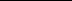 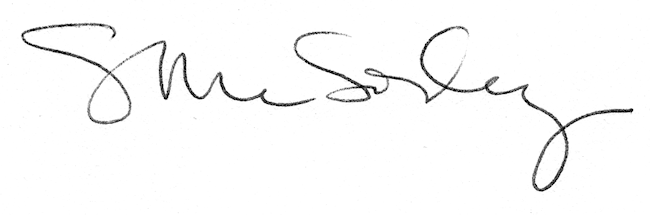 